СОВЕТ ДЕПУТАТОВ СЕЛЬСКОГО  ПОСЕЛЕНИЯДУРОВСКИЙ  СЕЛЬСОВЕТДобринского муниципального районаЛипецкой областиI-я сессия VI-го созываРЕШЕНИЕ23.09.2020г.                                  с.Дурово	                                    №  1-рсОб избрании председателя Совета депутатовсельского поселения  Дуровский сельсоветДобринского муниципального  районашестого созыва.	Руководствуясь ст.32 Устава сельского поселения Дуровский Добринского муниципального района, ст.5 Регламента Совета депутатов сельского поселения Дуровский сельсовет Добринского муниципального района и на основании результатов голосования депутатов на первой сессии Совета депутатов сельского поселения Дуровский сельсовет Добринского муниципального района шестого созыва 23 сентября 2020 года по избранию председателя Совета депутатов сельского поселения  Дуровский сельсовет Добринского муниципального района, Совет депутатов сельского поселения Дуровский сельсовет Р Е Ш И Л:	1.Избрать Александрову Марину Викторовну-депутата Совета депутатов сельского поселения Дуровский сельсовет Добринского муниципального района, председателем Совета депутатов сельского поселения Дуровский сельсовет Добринского муниципального района шестого созыва.	2.Настоящее решение вступает в силу со дня его принятия.Председательствующий первой сессииСовета депутатовсельского поселенияДуровский сельсовет                                                             М.В.Александрова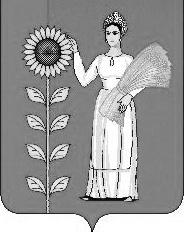 